Holsworth Local Heritage TrustDigital Application FormApplications open 1 March and close on 31 July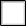 Name of organisation that will manage the project:Name of organisation that will manage the project:IncorporationNumber:IncorporationNumber:Project contactname:Project contactname:Position title:Position title:Postal address:Postal address:State:Post code:Phone:Email:Title of Project  	Title of Project  	Purpose of digitisation project:Purpose of digitisation project:Total cost of project (attach quotation): $Amount of grant requested: $Project timelines: Including proposed dates for completion of equipment purchase/s or digitisation by external supplier.If purchasing equipment: Please provide technical specifications and model name and number. Describe other digitisation that your organisation has achieved thus far.If in collaboration, provide details of all collaborating organisations:Organisation name                        Contact name                     email address1. 2. 3. If in collaboration, provide details of how you will collaborate with other organisations Briefly outline your understanding of digitisation best practice:       I have attached a copy of the digitisation quotation or the digitisation equipment quotation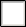        I have attached reference(s)        I have attached budget	Once you have completed all sections of the Application Form and any attachments email to:office@historyvictoria.org.au*By SUBMITTING this application to Royal Historic Society of Victoria you acknowledge that you:are authorised by your organisation, and any other collaborating organisations, to make this application on its behalf and declare all the information provided is true and correct.